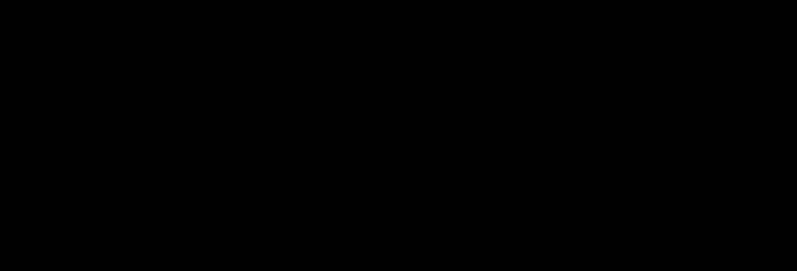 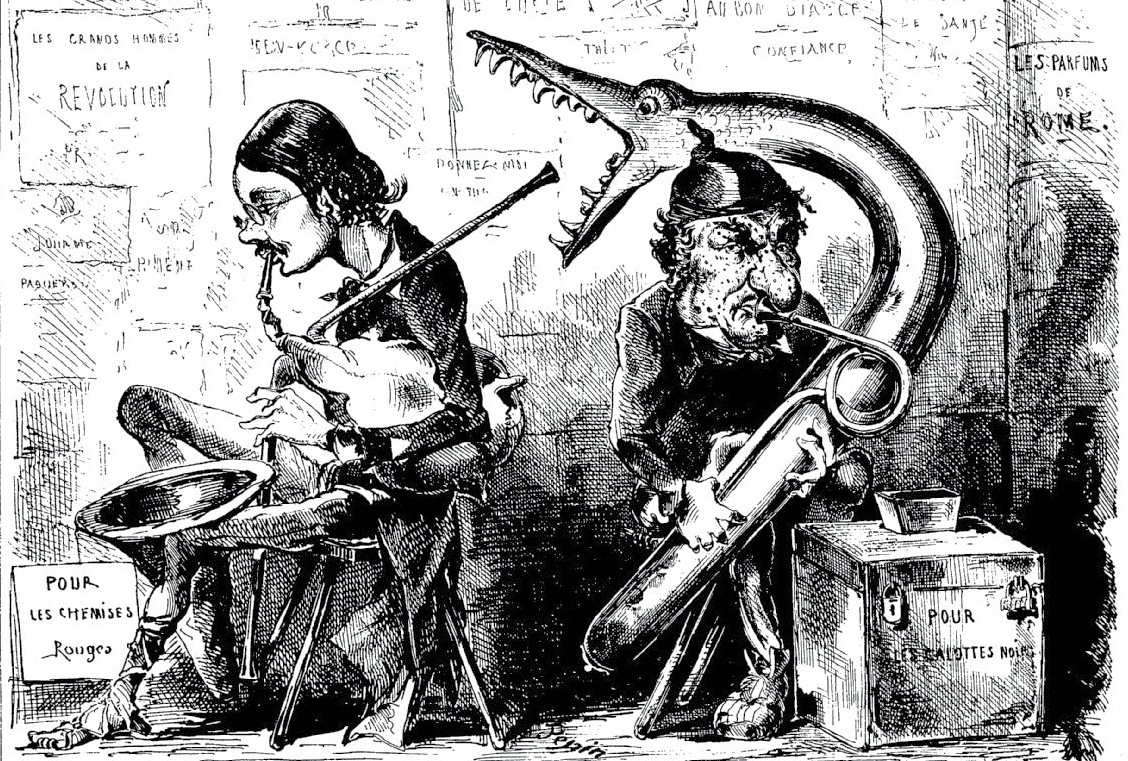 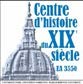 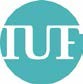 Comité d’organisation :Pierre-Marie Delpu (Aix-Marseille Université, Centre d’histoire du XIXe siècle)Arthur Hérisson (Université Paris 1 Panthéon-Sorbonne, Centre d’histoire du XIXe siècle)Vincent Robert (Université Paris 1 Panthéon-Sorbonne, Centre d’histoire du XIXe siècle)Comité scientifique :Jacques-Olivier Boudon (Université Paris-Sorbonne, Centre d’histoire du XIXe siècle)Philippe Boutry (IUF, Université Paris 1 Panthéon-Sorbonne, Centre d’histoire du XIXe siècle)Catherine Brice (Universié Paris Est Créteil Val de Marne)Jean-Yves Frétigné (Université de Rouen)Daniele Menozzi (Scuola normale superiore di Pisa)MÉDIAS, pOLITIQUE ET RÉVOLUTION À LA FIN DES ANNÉES 1860 :LES ÉCHOS DE LABATAILLE DE MENTANACOLLOQUE INTERNATIONAL ORGANISÉ PAR LE CENTRE D’HISTOIRE DU XIXE SIÈCLE9 ET 10 NOVEMBRE 2017 SALLE DES ACTESCentre Sorbonne17, rue de la Sorbonne 75006 ParisInscriptions sur crhxixe@univ-paris1.fr ou par téléphone au 01 40 46 28 20JEUDI 9 NOVEMBRE 201714h00 : Accueil des participants14h30 : Pierre-Marie Delpu (Aix-Marseille Université), Arthur Hérisson (Université Paris 1 Panthéon- Sorbonne), Vincent Robert (Université Paris 1 Panthéon-Sorbonne) : IntroductionLA CONSTRUCTION MATÉRIELLE ET TEMPORELLE DES MÉMOIRESPrésidence : Philippe Boutry (IUF, Université Paris 1 Panthéon-Sorbonne, Centre d’histoire du XIXe siècle)15h00 : Vincent Robert (Université Paris 1 Panthéon-Sorbonne, Centre d’histoire du XIXe siècle) ,Mentana ou comment la presse française fit d’une bataille un événement.15h25 : Bruno Dumons (CNRS UMR 5190 LARHRA), Combattre à Mentana. La fabrique de héros catholiques.15h50 : Discussion/ Pause16h20 : Pierre-Marie Delpu (Aix-Marseille Université, Centre d’histoire du XIXe siècle), Deuil collectif et mobilisation nationale. La fabrique des martyrs de Mentana (1867-1900).16h45 : Michele Cattane (Università degli studi di Pavia), Les corps de Mentana : morts, blessés et prisonniers pendant la campagne garibaldienne de 1867, entre réalité historique et propagande.17h10 : Laura Fournier-Finocchiaro (Université Paris 8 Vincennes-Saint-Denis, LER), Mentana, enjeu poétique européen.17h35 : Discussion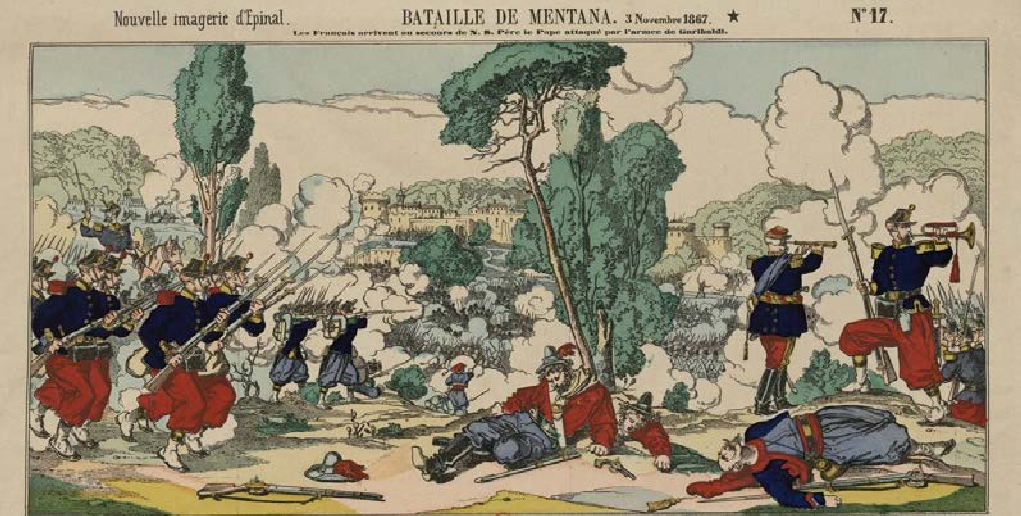 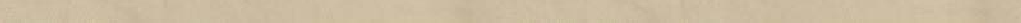 VENDREDI 10 NOVEMBRE 2017RÉVOLUTION MANQUÉE OU EXPÉDITION ITALIENNE ?Présidence : Jean-Yves Frétigné (Normandie Université, GRHIS)9h00 : Giuseppe Monsagrati (Università Roma Tre), 22 octobre 1867 : les nombreuses explications d’une insurrection manquée.9h25 : Alessandro Capone (Sciences-po Paris), Soldats de la France, soldats du pape. L’expérience de la Légion romaine entre mythes et réalités, 1866-1870.9h50 : Discussion/ Pause10h30 : Fulvio Conti (Università degli studi di Firenze), Aspromonte et Mentana : mémoires conflictuelles dans l’Italie libérale.10h55 : Christian Satto (Università degli studi di Firenze), « Sérieusement, comment peut-on se considérer comme une nation ? »11h20 : Discussion12h00 : DéjeunerL’ÉVÉNEMENT DANS LES AFFRONTEMENTS POLITIQUES ITALIENS ET TRANSNATIONAUXPrésidence : A déterminer13h30 : Éric Anceau (Université Paris-Sorbonne, Centre d’histoire du XIXe siècle), Les échos du choc de Mentana dans les Assemblées françaises.13h55 : Arthur Hérisson (Université Paris 1 Panthéon-Sorbonne, Centre d’histoire du XIXe siècle), Denier de saint-Pierre et zouaves pontificaux. Mentana et la remobilisation de l’opinion catholique en faveur du Saint-Siège.14h20 : Sarah Scholl (Université de Genève), « Les ennemis de nos ennemis sont… » L’unification italienne et la Suisse du Kulturkampf.14h45 : Discussion/ Pause15h15 : Pete Laszlo (Université de Debrecen), L’écho de la bataille de Mentana en Hongrie.15h40 : Daria Ermolaeva Siani (Université Paris 1 Panthéon-Sorbonne, Centre d’histoire du XIXe siècle),La bataille de Mentana vue par les Russes : entre enjeu politique et engagement personnel.16h05 : Discussion16h30 : Philippe Boutry (IUF, Université Paris 1 Panthéon-Sorbonne, Centre d’histoire du XIXe siècle- IUF), Conclusion.